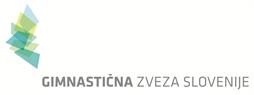 Gimnastična zveza SlovenijerazpisujeDRŽAVNO PRVENSTVO V ŽENSKI IN MOŠKI ŠPORTNI GIMNASTIKI 2016							Enis Hodžič Lederer,					Generalni direktor Gimnastične zveze SlovenijeORGANIZATORGimnastična zveza SlovenijeIZVAJALECGimnastično društvo Novo mestoKONTAKTNE OSEBEVesna Stavrev – vodja tekmovanjavesnastavrev@gmail.comMitija Samardžija Pavletič -Za vsa morebitna vprašanja o razpisnih pogojih.mitija@gimnasticna-zveza.siKRAJ IN DATUM TEKMOVANJAŠPORTNA DVORANA LEONA ŠTUKLJAŠegova ulica 1128000 Novo mestoSobota, 10. 12. 2016Državno prvenstvo za tekmovalke 1.-5.stopnje STS ŽŠG Nedelja, 11. 12. 2016Državno prvenstvo za tekmovalke 6. – mednarodne stopnje STS ŽŠGDržavno prvenstvo za tekmovalce OV1 – OV5 MŠGKATEGORIJEDRŽAVNO PRVENSTVO 2016 za tekmovalke od 1.- mednarodne stopnje ŽŠG:Stopnja (do 8 let in nad 8 let)Stopnja (do 9 let in nad 9 let)Stopnja (do 10 let in nad 10 let)Stopnja4.13+ stopnja5.    Stopnja 6.    Stopnja7.    StopnjaNacionalna stopnjaMednarodna stopnja (deklice, kadetinje, mladinke, članice)DRŽAVNO PRVENSTVO 2016 V MŠG:OV1OV2 OV3 OV4  OV5  PROPOZICIJEDRŽAVNO PRVENSTVO V ŽENSKI ŠPORTNI GIMNASTIKI 2016 od 1. – nacionalne stopnje STS ŽŠG:Tekmuje se po pravilniku »Stopenjski tekmovalni sistem ŽŠG GZS«.mednarodna stopnja:Deklice in kadetinjeTekmuje se po internem pravilniku za deklice in kadetinje MladinkeFIG I modificiran pravilnik za mladinke v mnogoboju FIG III modificirana pravila za preskok - Za finalno razglasitev je potrebno skočiti dva različna skoka, lahko iz enakih skupin, vendar različnih številk skokaČlaniceFIG I za mnogobojFIG III za preskok – za finalno razglasitev je potrebno skočiti dva različna skoka po pravilniku FIG IIIPo odobritvi SO ŽŠG GZS lahko vsako društvo v vsaki stopnji prijavi več kot dve ekipi.   DRŽAVNO PRVENSTVO 2016 V MOŠKI ŠPORTNI GIMNASTIKI OV1 – OV5Tekmuje se po pravilniku »Tekmovalni pravilnik OBVEZNIH VAJ«.PRIZNANJA IN NAGRADEDP 2016 ŽŠG za tekmovalke od 1.-mednarodne stopnje:Razglasitev bo potekala v skladu s »pravilnikom o tekmovanjih_januar_2016« in z naknadnimi, aktualnimi spremembami.DP 2016 MŠG:Razglasitev bo potekala v skladu s pravilnikom »Tekmovalni pravilnik OBVEZNIH VAJ«SODNICE IN SODNIKISodnice in sodnike delegira GZS. Vse sodnice in sodniki morajo biti registrirani pri GZS in morajo imeti potrjeno licenco za leto 2016.KOTIZACIJAKotizacija znaša 28€ na tekmovalko ali tekmovalca. Kotizacija mora biti poravnana za vse prijavljene tekmovalce in tekmovalke najkasneje do 8. 12. 2016 na TRR izvajalca Gimnastično društvo Novo mesto, številka SI56 02970-0017720804, odprtega pri NLB d.d.PRIJAVEPrijave na tekmovanja bodo potekala preko spletne aplikacije Gimnastične zveze                    Slovenije, najkasneje do nedelje 4. 12. 2016.PRENOČIŠČAZa sodnice bo prenočišče v noči iz sobote na nedeljo zagotovljeno. V primeru nočitve bodo sodnicam povrnjeni enkratni potni stroški.Nastanitev bo v:Hostel Situla
Dilančeva ulica 1
8000 Novo mestoMožnost nočitve za trenerje, tekmovalce in tekmovalke bo v:Youth Hostel Novo mesto
Šegova ulica 115
8000 Novo mestoNočitev z zajtrkom: cca. 25€ na oseboMožnost nočitve je tudi v:Hotel Krka Novi trg 1 8000 Novo mestoNočitev z zajtrkom 57€ - 75€ / osebo na nočOziroma v lastni režiji.Nočitev hotelu ali hostlu poravnate klubi ali posamezniki sami. Tisti, ki boste prenočili v hostlu ali v hotelu morate imeti s seboj OSEBNI DOKUMENT.URNIKPetek, 9. 12. 2016 – »Gimnastični petek«Dopoldansko dogajanje - promocija gimnastike za šole in vrtce v Novem mestuDruštvena prireditev 18:00 – 20:30 → Možnost treninga za tekmovalce in tekmovalke DP 2016Sobota, 10. 11. 2016  - DP ŽŠG 2016Državno prvenstvo 2016 za tekmovalke 1. – 5. stopnje STS ŽŠG18:00 – 20:30 → Možnost treninga za tekmovalce in tekmovalke DP 2016Od 21.00Pogostitev za trenerje in sodnice/sodnikeNedelja, 11. 12. 2016Državno prvenstvo 6., 7. in nacionalna stopnja STS ŽŠG in OV1, OV2 MŠGDržavno prvenstvo 2016 mednarodna stopnja (deklice, kadetinje, mladinke, članice) ŽŠG in OV3, OV4 in OV5 MŠGPodrobni urnik bo posredovan po končanih prijavah in bo objavljen na spletni strani Gimnastične zveze Slovenije.REGISTRACIJATekmujejo lahko le tekmovalke in tekmovalci, ki so registrirani pri  GZS za leto 2016. Trenerji in sodniki morajo biti registrirani in imeti veljavno licenco za leto 2016 pri GZS. Gimnastična zveza  ima pravico preverjanja registracij in licenc za leto 2016.OPOMBEMuzika za vaje na parterju morajo biti na USB ključkih.Trenira in tekmuje se na lastno odgovornost.